台北和平基督長老教會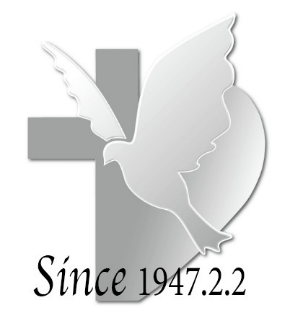 【跟隨基督，齊心建造】主日禮拜程序【講道大綱】一、	前言： 基督徒八要—樂意奉獻二、	本文：新舊約聖經對奉獻的教導—甘心樂意的奉獻。(一)	【代上廿九14】以色列百姓甘心樂意為造會幕、建聖殿獻上所需物品。(二)	【瑪拉基書三10】當納的十分之一奉獻。(三)	【路加廿一0104】耶穌對甘心樂意奉獻的教導-寡婦與兩個小錢。(四)	【林後九0508】外邦信徒甘心樂意為耶路撒冷教會欠缺奉獻。三、	思考：甘心樂意奉獻的例子(一)	甘心樂意奉獻-倍加運動三獻運動 (獻心、獻金、獻工)。(二)	全職服事22年深刻經驗—上主豐盛供應推展事工所需經費。四、	結論：【羅馬書十二01】將身體獻上當作活祭，是聖潔的，是上帝所喜悅的。  【本週樂活讀經進度】【重要事工消息】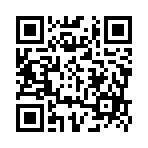 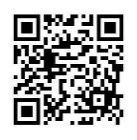 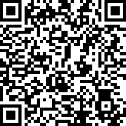 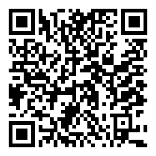 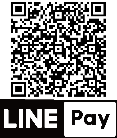 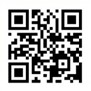 代表本主日有聚會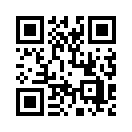 33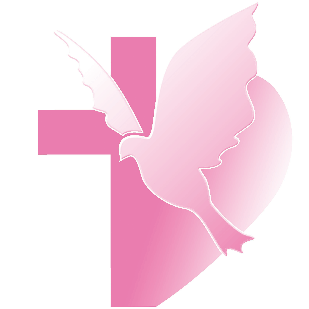 今天是今年的最後一天，在今年教會和會手冊的年度計畫書中提到今年我們要推展「屬靈夥伴」，年度目標的主題訂為「跟隨基督，同行天路」不知道就在這今年的最後一天，我們是否有找到一起禱告的團體，或者一起查經的夥伴了呢？從年初開始推廣部門的RPG禱告，慢慢地有許多同工兄姊，有了週四禱告會以外的禱告選擇，願上帝聖靈的工作，帶領我們，在跟隨基督的旅程中，不是一個人，更是與兄姊彼此扶持同行天路。倒是教會禱告會的人數，越來越少，加上線上同步參加的兄姊，我們週四禱告會的人數並不多。今天晚上的跨年禱告會，邀請各位兄姊，最少在今年的最後一天，大家一起來團聚禱告吧。前言(家長與青少年的衝突開始談和睦)許多家庭，在孩子進入青春期的時候，家庭衝突都會變得十分的大。以前大約十三四歲我們稱為青春期，現在幾乎十一二歲孩子在發育或思想就已經算是進入青春期了，雖然我並沒有數據確認現在青少年與家人的衝突，是否比二三十年前多，不過透過許多社群媒體，倒是可以看見許多特殊的現象。我有加入一個以青少年家長為主的社群，常常看見裡面的發言，都十分挑戰我的認知。其中有一則是這樣說的：「班上一群同學約好要一起買iPhone15，但他昨天跟家人說想換手機，爸爸卻說他的14才剛用不到一年，媽媽也說爸媽都拿11而已，叫原PO不要太貪心。他激動表示，「這不是貪不貪心的問題你懂不懂呀？我們這一群的都要換，我沒換變成我是異形耶，這樣他們會怎麼看我？又不是買不起手機到底在小氣什麼啦。」過去孩子們因為同儕所帶來的壓力，或許是看了甚麼電視節目，聽了甚麼歌曲，追了哪一個明星。不過現在許多地方，可能是經濟狀況都好了許多，使用的手機，生日時在學校請大家吃的東西，許多時候就成了親子衝突的緣由。或許這個例子對許多人來說，沒有那麼深的感受。那麼另一條，可能家裡有青少年的，就應該非常感同身受。	在群組裡面，前一陣子看見有一個父母提到，明明天氣很冷，自己的孩子卻是短袖衣褲的穿著。也因為這個現象，父母因為擔心孩子感冒，而與孩子有很激烈的對話。接著看著發言下面的回覆，上百則都是不同家長共鳴的回應。大家都很難理解，為什麼這麼冷的天，還要穿得這麼少？如果知道自己的孩子體質怕熱，冬天也生龍活虎那也就算了，事實上，許多孩子其實也會怕冷，甚至也的確因為不夠保暖而生病，但是無法理解的就是，不管家長怎麼要求，孩子就是堅持不再多穿。談教育的都知道，負面的責罵很難幫助孩子成長，但是近年許多專家倡議的正向教導，許多人又學不會，導致發現許多孩子抓住父母愛孩子，試著想要多與孩子互動的這點，對父母予取予求，甚至大聲相向。我沒有要談最近新聞的青少年傷害事件，但是許多現象看起來，我們打開電視看到的是不同立場的人的互相謾罵，社會中不論股市漲了多少，經濟成長了多少，人們永遠不滿足於生活的現況。當然我們都知道許多人的困苦需要國家地方政府更周延的政策來協助。不過我們真的能透過小至家庭內價值認知的差異所帶來的衝突，大至國家政治立場的不同所產生的彼此謾罵，而讓生活更好嗎？看起來是不可能的，不是嗎？而且如果家都吵成一片了，我們真能在乎在信仰裡面的關係能多好嗎？今天的經文所述說的美好，是一個美好的理想，還只是詩人對於現實環境的幻想？我們一起來看看今天的這段經文。經文反思	今天的經文我們翻開聖經，會看到一行小字寫著這是上行之詩。也就是這首詩歌，是前往聖殿的路上，人們一邊前往聖殿朝聖的旅程中，一邊與眾人懷著禱告的心所宣唱的詩歌。這許多年以來，其實真的很少見了。不過很久以前，當交通還是不發達的時候，一家大小一大早一起出門前往教會的時候，或許還能感受到這樣唱著詩歌上教堂的氛圍。而二十年前，大家也還能感受一把吉他，有人起個音就有一群兄姊一起跟著哼唱詩歌的感受。那是一種，我們很喜歡在上帝面前聚集，我們期待這個時刻的臨在，我們透過詩歌，述說我們的感動的一種氛圍。	詩人在詩歌裡面提到眾人彼此相扶持，眾人同聚相安無事的相處，是多麼的美好。接著詩人以摩西立亞倫為大祭司的場景來述說，有上帝公義臨在的美好；又以他們很重要的水資源黑門山的水的灌注，來見證上帝豐富恩典臨及眾人的美好。那個畫面就像是一群不論世界各地來到上帝面前的人，不分彼此，以上帝的話相聚，以上帝的心意彼此幫補，以上帝的名得榮耀而歡喜，又談論、又唱歌、又一起吃喝的美好樣貌。	我們無法確認這首詩歌完成的年份，是接近哪個時期，但是就詩歌所描述的情境，卻是歷代相信上帝的人，都認同的美好。這樣的美好，在我們看到使徒行傳談論到2:5 那時，有虔誠的猶太人從天下各國來，住在耶路撒冷。2:6 這聲音一響，眾人都來聚集，各人聽見門徒用眾人的鄉談說話。	可以知道，每年總有那麼一個時刻，世界各地的人，會聚集到耶路撒冷，當他們一起前往朝聖之旅的時候，這首歌所帶來的共鳴是多麼的大。超過所有紛擾與歧見，乃是因為眾人，因著來到上帝面前而共同歡呼。	我們看見這首詩歌提到的和睦有幾個特點1.大家朝向同一個目標前進。2.大家願意彼此扶持。3.大家願意共同持守上帝設立的法則，並以此覺得榮耀。為什麼要談「和睦同居」？	事實上今天分享「和睦同居」這個主題，是一個非常困難的題目。就如詩篇的作者所提的，我們都很羨慕這樣的情境。但是在我們生活的現實處境中，我們與家人，與教會的兄姊，與自己工作團隊中的其他人，總是因為許多的不同，很難做到啊。看看這個世界吧，人們談的是利害得失，談的是資源的分配，談的是功成名就。怎麼就基督徒談的是和睦同居呢？不過耶穌說：約翰福音13:34 我賜給你們一條新命令，乃是叫你們彼此相愛；我怎樣愛你們，你們也要怎樣相愛。13:35 你們若有彼此相愛的心，眾人因此就認出你們是我的門徒了。	也就是說，若我們認為自己是基督徒，還真的得認真面對這個問題呢。因為耶穌說，當我們有彼此相愛的心，眾人就能因此認出我們是基督的門徒了。更明確的說法是，當我們的人生價值觀，跟這個世界不同而被彰顯，甚至放大的時候，眾人才能在一片混雜中，識別出有一群人的不同，這群人是耶穌的門徒，是耶穌的跟隨者。	所以我們得談，並且得知道，這是耶穌的命令，需要我們使用一輩子面對的課題。很多人說，這樣的命令太虛偽了，因為根本做不到，也因此產生很多口是心非的基督徒，不是嗎？基督徒口是心非嗎？還是許多基督徒沒有明白聖經中的提醒，所以做不到呢？聖經中和睦的樣貌？	我們來看看聖經中兩個關於帶來和睦的例子吧。以撒水井之爭 創世記26:14 他有羊群牛群，又有許多僕人，非利士人就嫉妒他。26:15 當他父親亞伯拉罕在世的日子，他父親的僕人所挖的井，非利士人全都塞住，填滿了土。26:16 亞比米勒對以撒說：「你離開我們去吧。因為你比我們強盛得多。」26:17 以撒就離開那裡，在基拉耳谷支搭帳棚，住在那裡。26:18 當他父親亞伯拉罕在世之日所挖的水井因非利士人在亞伯拉罕死後塞住了，以撒就重新挖出來，仍照他父親所叫的叫那些井的名字。26:19 以撒的僕人在谷中挖井，便得了一口活水井。26:20 基拉耳的牧人與以撒的牧人爭競，說：「這水是我們的。」以撒就給那井起名叫埃色（就是相敵的意思），因為他們和他相爭。26:21 以撒的僕人又挖了一口井，他們又為這井爭競，因此以撒給這井起名叫西提拿（就是為敵的意思）。26:22 以撒離開那裡，又挖了一口井，他們不為這井爭競了，他就給那井起名叫利河伯（就是寬闊的意思）。他說：「耶和華現在給我們寬闊之地，我們必在這地昌盛。」26:23 以撒從那裡上別是巴去。 這個記錄中，以撒面對衝突的時候，從頭到尾不爭，透過他最後的結語，我們相信，他將一切都交在上帝的手裡。而上帝也豐富賜福給他，讓他的不爭，成為他的祝福。基甸與以法連人	士師記7:12 米甸人、亞瑪力人，和一切東方人都布散在平原，如同蝗蟲那樣多。他們的駱駝無數，多如海邊的沙。7:16 於是基甸將三百人分作三隊，把角和空瓶交在各人手裡（瓶內都藏著火把），7:22 三百人就吹角，耶和華使全營的人用刀互相擊殺，逃到西利拉的伯‧哈示他，直逃到靠近他巴的亞伯‧米何拉。7:23 以色列人就從拿弗他利、亞設，和瑪拿西全地聚集來追趕米甸人。7:24 基甸打發人走遍以法蓮山地，說：「你們下來攻擊米甸人，爭先把守約旦河的渡口，直到伯‧巴拉。」於是以法蓮的眾人聚集，把守約旦河的渡口，直到伯‧巴拉，7:25 捉住了米甸人的兩個首領：一名俄立，一名西伊伯；將俄立殺在俄立磐石上，將西伊伯殺在西伊伯酒醡那裡；又追趕米甸人，將俄立和西伊伯的首級帶過約旦河，到基甸那裡。8:1 以法蓮人對基甸說：「你去與米甸人爭戰，沒有招我們同去，為甚麼這樣待我們呢？」他們就與基甸大大地爭吵。8:2 基甸對他們說：「我所行的豈能比你們所行的呢？以法蓮拾取剩下的葡萄不強過亞比以謝所摘的葡萄嗎？8:3 神已將米甸人的兩個首領俄立和西伊伯交在你們手中；我所行的豈能比你們所行的呢？」基甸說了這話，以法蓮人的怒氣就消了。這個記錄中，基甸以尊榮以法蓮人的方式，降低了彼此的衝突。也避免了無法解釋上帝的帶領所造的誤會。聽憑主怒	羅馬書 保羅說12:16 要彼此同心；不要志氣高大，倒要俯就卑微的人（人：或譯事）。不要自以為聰明。12:17 不要以惡報惡；眾人以為美的事要留心去做。12:18 若是能行，總要盡力與眾人和睦。12:19 親愛的弟兄，不要自己伸冤，寧可讓步，聽憑主怒（或譯：讓人發怒）；因為經上記著：「主說：『伸冤在我，我必報應。』」12:20 所以，「你的仇敵若餓了，就給他吃，若渴了，就給他喝；因為你這樣行就是把炭火堆在他的頭上。」12:21 你不可為惡所勝，反要以善勝惡。我們幾乎可以從保羅的這段話明白，成為一個和睦的人，不是想要伸張自己所謂的正義，更多的是依靠上帝，看見人的限制，並在合宜的時間，成為別人的祝福。界線、原則與從上帝而來的眼光	不過絕對不要以為，所以基督徒只要能忍氣吞聲，被人欺負，就是帶來和睦的人。事實上，上面兩段故事，都有後續。以撒停止被欺負26:25 以撒就在那裡築了一座壇，求告耶和華的名，並且支搭帳棚；他的僕人便在那裡挖了一口井。26:26 亞比米勒，同他的朋友亞戶撒和他的軍長非各，從基拉耳來見以撒。26:27 以撒對他們說：「你們既然恨我，打發我走了，為甚麼到我這裡來呢？」26:28 他們說：「我們明明地看見耶和華與你同在，便說，不如我們兩下彼此起誓，彼此立約，26:29 使你不害我們，正如我們未曾害你，一味地厚待你，並且打發你平平安安地走。你是蒙耶和華賜福的了。」26:30 以撒就為他們設擺筵席，他們便吃了喝了。26:31 他們清早起來彼此起誓。以撒打發他們走，他們就平平安安地離開他走了。當以撒倚靠上帝，得到上帝祝福的同時，他也清楚明白地表達出他的情緒，並面對衝突的對象，堅定明白地表達立場。或許這段經文，我們看見的以撒幾乎完全避免衝突，但是在依靠上帝的退讓中，並未讓他遭受損失。另一段經文11:32 於是耶弗他往亞捫人那裡去，與他們爭戰；耶和華將他們交在他手中，11:33 他就大大殺敗他們，從亞羅珥到米匿，直到亞備勒‧基拉明，攻取了二十座城。這樣亞捫人就被以色列人制伏了。12:1 以法蓮人聚集，到了北方，對耶弗他說：「你去與亞捫人爭戰，為甚麼沒有招我們同去呢？我們必用火燒你和你的房屋。」12:2 耶弗他對他們說：「我和我的民與亞捫人大大爭戰；我招你們來，你們竟沒有來救我脫離他們的手。12:3 我見你們不來救我，我就拚命前去攻擊亞捫人，耶和華將他們交在我手中。你們今日為甚麼上我這裡來攻打我呢？」12:4 於是耶弗他招聚基列人，與以法蓮人爭戰。	我們可以從這段經文看見，以法蓮又再度故技重施，想要藉由莫名其妙的藉口，想佔戰爭的好處，卻把問題歸咎於別人。而這裡的耶弗他就沒有像基甸一樣，用退讓好話來回應，乃是強硬的表達立場，甚至提出反擊。在衝突的過程中願意退讓給彼此空間，但是在退讓的過程中，表明界線，甚至清楚地表達立場，予以適度回應，這需要從上帝而來的智慧。事實上我們可以從耶穌清潔聖殿的行動知道，在可避免的衝突中退讓，不是完全沒有原則與底線的。約翰福音2:13 猶太人的逾越節近了，耶穌就上耶路撒冷去。2:14 看見殿裡有賣牛、羊、鴿子的，並有兌換銀錢的人坐在那裡，2:15 耶穌就拿繩子做成鞭子，把牛羊都趕出殿去，倒出兌換銀錢之人的銀錢，推翻他們的桌子，2:16 又對賣鴿子的說：「把這些東西拿去！不要將我父的殿當作買賣的地方。」2:17 他的門徒就想起經上記著說：「我為你的殿心裡焦急，如同火燒。」這段經文中，耶穌為什麼沒有容忍，可以知道，當錯誤不被正視，一昧地忍讓，最後反而是帶來人們習以為常的認知。反而錯誤不再是錯誤，而是反對錯誤的人，被認為不合群，被排斥。和睦不是假裝問題不存在，也不是一定認為自己是錯誤的，只是在實況中，找尋最好的可能性，期待事情有好的發展。不過這當中有一個重要的原則，那就是過程不停止依靠上帝，而最終關於上帝真理的底線，不能被跨越。愛心誠實話？	談到這裡，許多人會發現和睦最難的地方出現了。沒錯，許多時候退讓不是大家覺得最難的地方，而是當我們以自己為真理的底線，當我們認為我們憑著愛心說誠實話的時候，人與人的關係，將產生極大的張力，畢竟誰的話是「真理」？誰又真的是以「愛心」說誠實話，而不是以「我比你強」來表達自己的看法，乃至造成彼此之間甚至決裂般的關係呢？	我們先回到用愛心說誠實話這句話的出處吧。這句話是保羅被關押的時期，提醒以弗所教會的眾人，一以成為基督的肢體各盡其職的來榮耀上帝。保羅在以弗所書4章14節表示，當我們能意識到每個人都不同，而我們都盡力成為基督的肢體，我們將看見上帝的真道在我們中間彰顯上帝完全的心意。這個時候，所有的人，都不再被虛謊、欺騙，甚至利益而吸引。接著保羅才說：以弗所書4:15 惟用愛心說誠實話，凡事長進，連於元首基督，4:16 全身都靠他聯絡得合式，百節各按各職，照著各體的功用彼此相助，便叫身體漸漸增長，在愛中建立自己。	也就是保羅說：當我們意識到自己的位份，每個人全心在真道上被建造，這個時候透過基督的愛，用真實的態度彼此連結，以基督為我們的最大共識。因著基督而彼此協調，我們才能發揮最大的功效，並榮耀基督、榮耀上帝。這才是真正的和睦，以基督為中心，透過基督的帶領，以愛心真實的互動連結彼此的和睦。無法放棄的執念 (無法同行，只能相信上帝，並心存敬畏)有兄姊會說，縱使我們認真在上帝的話建造，在自己的有限中，盡力地認識上帝的話，甚至以基督的榮耀為我們生命的重心，我們依然無法避免，因為對上帝話語理解的不同，所造成的衝突啊。這個時候無法和睦的我們，該怎麼辦呢？我曾經好幾次打開冰箱，想要找放在裡面的東西，明明東西就在我的面前，我很認真地但就是找不到。譬如最近的一次，我想煮味增湯，一整盒的味增，明明就放在我打開冰箱，眼睛直視就可以看到的位子，不過我只有注意到這個位置我放的一個便當，卻一直沒有看見，放在便當盒上面的味增。這個時候，一直找不到味增的我，都快要生氣了。我確信我在上一次使用完之後，有放進冰箱，我也確定味增還有半盒沒用完。總之我確定味增本來應該一定還在冰箱裡，不過我卻怎麼樣也找不到。直到我把冰箱關起來，好好地安靜下來，心裡也默默地禱告求上帝讓我想清楚，再次打開冰箱，竟然發現它就放在最顯眼的位置。不知道各位兄姊，你們有這樣的經驗嗎？一種我相信我一定沒有錯，不過最後我卻犯了一個很基本錯誤的生活經驗呢？如果只是找一盒味增，我都有可能看不見在我眼前的東西。許多時候，我們真的要堅持，我們一定是對的嗎？還是這個時候在上帝面前謙卑，求上帝幫助我們，在我們的有限中，經歷上帝恩典的帶領呢？難以和睦的和睦	這張圖是以加薩的婦女對比馬利亞懷抱聖嬰圖，來強化以色列攻擊加薩地區的不合理性。不論是談以巴衝突，巴以衝突或是以哈衝突，不論是談錫安主義、猶太復活主義或是反猶太主義，甚或是恐怖攻擊帶來的災難。這都不是我們坐在這安適的地區，能簡單三言兩語就做出誰是誰非結論的。除了前面我們談的，在信仰中找尋共識，並以上帝為我們最大共識來尋求和睦，的確在我們個人的限制中，我們對信仰與生命的實況中，我們依然可能存有極大的差異。	保羅與巴拿巴第一次的福音佈道旅程十分順利，他們帶回許多好消息，甚至他們工作的成效，大到在耶路撒冷的使徒們需要特別開會來確定外邦人信主，是否需要行割禮，這種在猶太信仰群體從來都不該是問題的問題。不過當他們要第二次出發旅程的時候，只是為了要不要帶第一次旅程中途離開的馬可同行，而意見相左到必須分道揚鑣。	如果認真地認識信仰，讓信仰的認知成為我們做許多決定的底線，很多時候的確在我們的限制中，我們的不可妥協，能夠讓我們不至於失去分寸，被欺負被壓榨，甚至偏離了真道。但是有的時候也讓跟我們有不同信仰反省的人，走向不同的道路。我只能說，透過保羅和巴拿巴的事件我知道，凡事都有上帝的旨意，最少我要保守的我嘴巴，不攻擊不批判，願意將一切交在上帝的手中，相信這難以和睦的和睦，也是我們可以學習的功課。稱為上帝兒子的人	太5:9	使人和睦的人有福了！因為他們必稱為上帝的兒子。	今年有許多事工的推展，不論是教會長輩的照顧或社區的活動，還是親子小組的建立，兒童宣教事工的發展，感謝主，我們因此接觸了許多的福音朋友。不過也因著今年這許多事工的進行，讓許多同工在熱心擺上中受到了許多傷害，其中我有做得不夠的地方，願上帝憐憫我們。耶穌說：「使人和睦的人有福了！因為他們必稱為上帝的兒子。」這真的是極大的提醒。我們都知道，因著耶穌為我們的罪死在十字架上，我們因此能與上帝重建和好的關係。也因此若有人能「促進彼此的和睦」，這樣的人稱為上帝的兒子，真的是十分貼切的。而耶穌為了我們與上帝的和好付出了生命，事實上扮演這樣角色的人，從來都不是一件容易的事情。結語	只不過，假裝我們都一樣，無法帶來真實的和睦，只會讓擁有話語主導權的人，決定大家和睦應該有的面貌。但是沒有人可以代表上帝，我們都只是有限的罪人，在認識上帝的道路上共同扶持前進的人。我們需要的是更認真在上帝的話語上面建造，因為我們的和睦需要的是看見上帝對我們的共同心意；我們需要在彼此的軟弱中共同承擔，因為我們都有限不完全，只有上帝能建造我們，成為合用的肢體；我們也需要在退讓與付出的過程中，學習界線，因為上帝從來都不是無限制的退讓與妥協，是愛是包容是給予我們機會，但是卻不是放任。	而願意為了和睦擺上代價，因著上帝的話語以智慧帶來和睦的人，這是我們所羨慕的生命。我們羨慕和睦同居的美好；我們羨慕同行聖殿的感動；我們期待上帝恩典的美好祝福。那麼願我們真實的願意透過自己成為那個和睦之子：成為認識上帝的話、建造自己生命的界線與願意犧牲承擔彼此的軟弱的那個人。	國與國的衝突、政治立場相左的攻防、信仰反省不同的辯論、家庭價值觀因世代認知所帶來的差異，願上帝透過我們每個人，成為帶來和睦的上帝之子。第一堂禮拜講 道：楊博文牧師講 道：楊博文牧師講 道：楊博文牧師第二堂禮拜講 道： 講 道： 講 道： 楊博文牧師楊博文牧師司 會：邱恩琦執事司 會：邱恩琦執事司 會：邱恩琦執事司 會：司 會：司 會：邱寶瑩長老邱寶瑩長老司 琴：陳美晴姊妹司 琴：陳美晴姊妹司 琴：陳美晴姊妹司 琴：司 琴：司 琴：周靜瑜姊妹周靜瑜姊妹領 詩：領 詩：領 詩：許信燦弟兄許信燦弟兄同心歌頌預備心敬拜上帝預備心敬拜上帝預備心敬拜上帝預備心敬拜上帝預備心敬拜上帝預備心敬拜上帝會眾會眾會眾序樂安靜等候神安靜等候神安靜等候神安靜等候神司琴司琴司琴宣召司會司會司會聖詩第一堂(華) 新聖詩 第380首「甘心的奉獻」(三次)(華) 新聖詩 第380首「甘心的奉獻」(三次)(華) 新聖詩 第380首「甘心的奉獻」(三次)(華) 新聖詩 第380首「甘心的奉獻」(三次)(華) 新聖詩 第380首「甘心的奉獻」(三次)會眾會眾會眾聖詩第二堂(台) 新聖詩 第380首「甘心的奉獻」(三次)(台) 新聖詩 第380首「甘心的奉獻」(三次)(台) 新聖詩 第380首「甘心的奉獻」(三次)(台) 新聖詩 第380首「甘心的奉獻」(三次)(台) 新聖詩 第380首「甘心的奉獻」(三次)會眾會眾會眾信仰告白台灣基督長老教會信仰告白台灣基督長老教會信仰告白台灣基督長老教會信仰告白台灣基督長老教會信仰告白台灣基督長老教會信仰告白會眾會眾會眾祈禱司會司會司會啟應新聖詩 啟應文25詩篇103新聖詩 啟應文25詩篇103新聖詩 啟應文25詩篇103新聖詩 啟應文25詩篇103新聖詩 啟應文25詩篇103會眾會眾會眾獻詩第一堂深不見底的愛Endless Love深不見底的愛Endless Love深不見底的愛Endless Love深不見底的愛Endless Love深不見底的愛Endless Love黃琦娜姊妹等黃琦娜姊妹等黃琦娜姊妹等獻詩第二堂溫柔的憐憫 Tender Mercy溫柔的憐憫 Tender Mercy溫柔的憐憫 Tender Mercy溫柔的憐憫 Tender Mercy溫柔的憐憫 Tender Mercy希幔詩班希幔詩班希幔詩班聖經哥林多後書9: 5-8；瑪拉基書3: 10；羅馬書12: 1哥林多後書9: 5-8；瑪拉基書3: 10；羅馬書12: 1哥林多後書9: 5-8；瑪拉基書3: 10；羅馬書12: 1哥林多後書9: 5-8；瑪拉基書3: 10；羅馬書12: 1哥林多後書9: 5-8；瑪拉基書3: 10；羅馬書12: 1司會司會司會講道甘心樂意的奉獻甘心樂意的奉獻甘心樂意的奉獻甘心樂意的奉獻甘心樂意的奉獻楊博文牧師楊博文牧師楊博文牧師回應詩第一堂(華) 新聖詩 第374首「聽見救主正在呼喚」(華) 新聖詩 第374首「聽見救主正在呼喚」(華) 新聖詩 第374首「聽見救主正在呼喚」(華) 新聖詩 第374首「聽見救主正在呼喚」(華) 新聖詩 第374首「聽見救主正在呼喚」會眾會眾會眾回應詩第二堂(台) 新聖詩 第374首「聽見救主出聲啲叫」(台) 新聖詩 第374首「聽見救主出聲啲叫」(台) 新聖詩 第374首「聽見救主出聲啲叫」(台) 新聖詩 第374首「聽見救主出聲啲叫」(台) 新聖詩 第374首「聽見救主出聲啲叫」會眾會眾會眾奉獻新聖詩 第382首 第1、5節新聖詩 第382首 第1、5節新聖詩 第382首 第1、5節新聖詩 第382首 第1、5節新聖詩 第382首 第1、5節會眾會眾會眾經文背誦會眾會眾會眾報告交誼 司會司會司會祝福差遣第一堂(華) 新聖詩 第397首「願主賜福保護你」(華) 新聖詩 第397首「願主賜福保護你」(華) 新聖詩 第397首「願主賜福保護你」(華) 新聖詩 第397首「願主賜福保護你」(華) 新聖詩 第397首「願主賜福保護你」會眾會眾會眾祝福差遣第二堂(台) 新聖詩 第397首「願主賜福保護你」(台) 新聖詩 第397首「願主賜福保護你」(台) 新聖詩 第397首「願主賜福保護你」(台) 新聖詩 第397首「願主賜福保護你」(台) 新聖詩 第397首「願主賜福保護你」會眾會眾會眾祝禱楊博文牧師楊博文牧師楊博文牧師阿們頌會眾會眾會眾尾頌第二堂A Clare BenedictionA Clare BenedictionA Clare BenedictionA Clare BenedictionA Clare Benediction希幔詩班希幔詩班希幔詩班殿樂司琴司琴第三堂禮拜講 道：楊博文牧師講 道：楊博文牧師講 道：楊博文牧師講 道：楊博文牧師講 道：楊博文牧師司 琴：陳群鈺姊妹司 琴：陳群鈺姊妹司 琴：陳群鈺姊妹司 琴：陳群鈺姊妹司 會：劉文玲執事司 會：劉文玲執事司 會：劉文玲執事司 會：劉文玲執事司 會：劉文玲執事領 詩：邱淑貞牧師領 詩：邱淑貞牧師領 詩：邱淑貞牧師領 詩：邱淑貞牧師敬拜讚美會眾會眾會眾信仰告白台灣基督長老教會信仰告白台灣基督長老教會信仰告白台灣基督長老教會信仰告白台灣基督長老教會信仰告白台灣基督長老教會信仰告白台灣基督長老教會信仰告白會眾會眾會眾經文背誦會眾會眾會眾消息報告司會司會司會歡迎禮司會司會司會守望禱告司會司會司會奉獻委身新聖詩 第382首 第1、5節新聖詩 第382首 第1、5節新聖詩 第382首 第1、5節新聖詩 第382首 第1、5節新聖詩 第382首 第1、5節新聖詩 第382首 第1、5節會眾會眾會眾聖經哥林多後書9: 5-8；瑪拉基書3: 10；羅馬書12: 1哥林多後書9: 5-8；瑪拉基書3: 10；羅馬書12: 1哥林多後書9: 5-8；瑪拉基書3: 10；羅馬書12: 1哥林多後書9: 5-8；瑪拉基書3: 10；羅馬書12: 1哥林多後書9: 5-8；瑪拉基書3: 10；羅馬書12: 1哥林多後書9: 5-8；瑪拉基書3: 10；羅馬書12: 1司會司會司會證道信息甘心樂意的奉獻甘心樂意的奉獻甘心樂意的奉獻甘心樂意的奉獻甘心樂意的奉獻甘心樂意的奉獻楊博文牧師楊博文牧師楊博文牧師回應詩歌我願奉獻我一生我願奉獻我一生我願奉獻我一生我願奉獻我一生我願奉獻我一生我願奉獻我一生會眾會眾會眾祝禱楊博文牧師楊博文牧師楊博文牧師阿們頌會眾會眾會眾日期2/19(一)2/20(二)2/21(三)2/22(四)2/23(五)進度士師記14士師記15士師記16士師記17士師記18禮拜類  別類  別時  間場  地場  地上週人數上週人數禮拜第一堂禮拜第一堂禮拜主日  8:30五樓禮拜堂     五樓禮拜堂     218禮拜第二堂禮拜第二堂禮拜主日 10:00三、四樓禮拜堂 三、四樓禮拜堂 218218禮拜第三堂禮拜第三堂禮拜主日 11:30五樓禮拜堂     五樓禮拜堂     218禱告會類別類別時間本週本週上週/次下次聚會日期禱告會類別類別時間場地內容 / 主理人數下次聚會日期禱告會第一堂會前禱告第一堂會前禱告主日  8:20五樓禮拜堂教牧團隊2/25禱告會第二堂會前禱告第二堂會前禱告主日  9:50三樓禮拜堂教牧團隊142/25禱告會第三堂會前禱告第三堂會前禱告主日 11:00五樓禮拜堂敬拜團2/25禱告會禱告會禱告會週四 19:301F01陳群鈺姊妹132/22禱告會早禱會早禱會週五  8:402F02 陳群鈺姊妹32/23團契聚會松年團契松年團契主日  8:406F03以斯拉查經班132/25團契聚會成人團契成人團契主日  9:002F02獻詩練習352/25團契聚會成人團契成人團契主日 11:302F02練詩352/25團契聚會婦女團契婦女團契週二10:001F01小組分享(包水餃)292/20團契聚會方舟團契方舟團契主日13:307F03認識聖經認識自己(二)192/25團契聚會青年團契青年團契週六19:00B1禮拜堂專講202/24團契聚會少年團契少年團契週六19:00B2禮拜堂練詩102/24小組聚會腓立比小組主日每月第1、3主日11:306F02陳詞章小組長93/3小組聚會腓立比小組主日每月第3主日11:306F01謝敏圓長老93/17小組聚會喜樂小組主日每主日10:006F05劉永文弟兄202/25小組聚會活水小組主日每月第2主日12:307F05吳雅莉牧師43/10小組聚會大數小組主日每月第1、3主日11:307F06許素菲小組長53/3小組聚會依一小家主日每月第2、4主日11:30B101蔡雅如姊妹112/25小組聚會畢契小家主日每主日14:006F04洪婕寧姊妹102/25小組聚會宗翰小組主日每主日晚上9:00線上聚會蔡宗翰弟兄82/25小組聚會親子成長小組主日每主日13:307F03徐嘉鴻弟兄‧陳盈嘉姊妹322/25小組聚會甘泉小組週二每週二10:00約翰館寒假休息3/05小組聚會新苗小組週二每週二19:006F01陳群鈺小組長32/20小組聚會路加小組週二每月第3週二19:307F06周德盈小組長102/20小組聚會長輩小組三每週三 9:451F01長輩分享、銀髮健康操612/21小組聚會K.B小組週五每週五10:001F01陳群鈺小組長92/23小組聚會K.B II小組週五每週五10:00約翰館陳秀惠長老32/23小組聚會安得烈小組10A週五每月第1週五19:30線上聚會溫秋菊、鄭麗珠小組長63/01小組聚會葡萄樹小組六每月第4週六15:006F02黃瑞榮長老62/24查經班以斯拉查經班以斯拉查經班每月第二主日8:45-9:506F03高正吉長老483/10查經班生命建造查經班聖經共讀撒母耳記生命建造查經班聖經共讀撒母耳記每月一次 週六10:00五樓禮拜堂莊信德牧師 實體17/線上25共42人 莊信德牧師 實體17/線上25共42人 3/2詩班樂團撒母耳樂團撒母耳樂團主日13:30B2禮拜堂張中興團長2/25詩班樂團希幔詩班希幔詩班週二20:002F02范恩惠傳道182/20詩班樂團青契敬拜團青契敬拜團週六15:30B1禮拜堂邵祥恩弟兄-詩班樂團和平敬拜團和平敬拜團週六14:00B102楊承恩執事3-社區和平關懷站和平關懷站週二~週五 10:00-16:001F01-02粉彩/-桌遊/23健身/38樂活183/-粉彩/-桌遊/23健身/38樂活183/-2/20社區繪畫小組繪畫小組週三  9:406F04-05張素椿老師72/21社區編織班編織班週三 10:00-12:006F01張雅琇長老52/21社區兒童福音廚房兒童福音廚房週六 13:30-15:30約翰館陳信傑老師383/02社區姊妹成長讀書會姊妹成長讀書會週五  9:30-11:306F02沈月蓮長老82/23社區插花班插花班週五 19:001F01李玉華老師-全新樂活讀經計劃2023年2月19日至2月23日全新樂活讀經計劃2023年2月19日至2月23日全新樂活讀經計劃2023年2月19日至2月23日日期經文默 想 題 目2/19(一)士師記141.有上帝聖靈的能力，不代表所行合上帝的心意，我們知道嗎？2.對於「在任何事上，上帝的旨意皆能彰顯」，我們怎麼看呢？3.對於我們的孩子屬靈的光景，我們是否在意？2/20(二)士師記151.上帝使用甚麼樣的人成就祂的大事，乃上帝的主權，我們怎麼看？2.觀察歷代士師，我們怎麼看參孫這個人？3.對我們而言，人的力量與上帝的力量，有甚麼不同之處嗎？2/21(三)士師記161.參孫與大利拉的互動，充滿著互相得利的關係，我們與人(尤其是親人或生命中的另一半)也是如此嗎？2.生命中的困境，許多時候都是自己造成的，我們有注意到嗎？3.在今天的經文中，上帝出現在哪裡？2/22(四)士師記171.米迦在這裡，犯了幾個錯誤？2.米迦所犯的錯誤，在我們的生活中，有哪些是常見的問題？3.你覺得自己跟上帝的關係，像甚麼？2/23(五)士師記181.人生的道路，我們是花時間去認識上帝的帶領，還是期待上帝明白的指示？2.認識上帝是智慧的開端，也是一切祝福的源頭。問題是，甚麼是認識呢？3.有沒有甚麼神聖的東西可以代替上帝呢？（譬如聖經，十字架...）